FacebookFlickrTwitterYouTubeEmail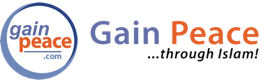 Ask about Islam!   1.800.662.ISLAM info@gainpeace.com2018 Annual BanquetTicketsSponsorReverts RegistrationProject HighlightsTicketsHome/2018 Annual Banquet/Tickets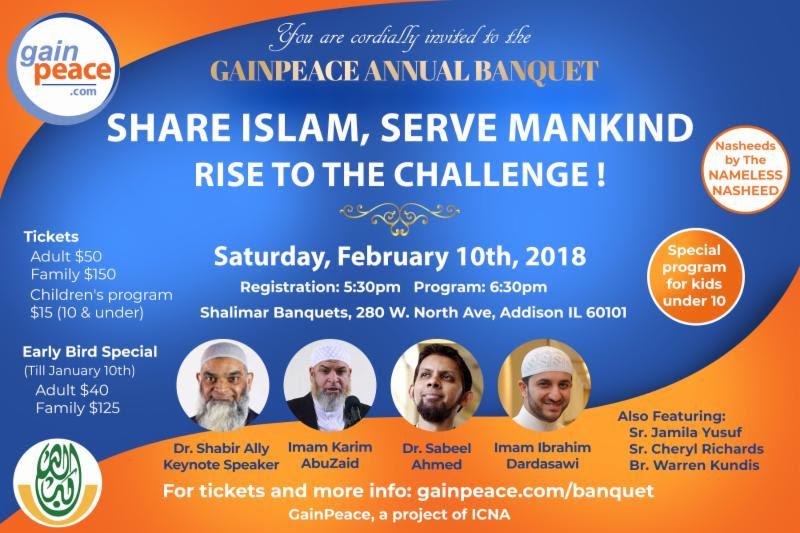 2018 GainPeace Annual Banquet TicketsEvent Date: Saturday February 10, 2018
Registration Starts: 5:30 PM
Program Starts: 6:30 PMTickets – EARLY BIRD REGISTRATION TILL JANUARY 20THAdults: $40/Person  | 11 Years and OlderChildren: 15$/Child | 4-10Toddlers: Free Baby Sitting | 3 & YoungerFamily: $125 Venue:
Shalimar Banquets
280 W North Ave,
Addison, IL 60101Instructions:Please fill out the form below to purchase the ticketOnce you fill out the form and click on the Buy Tickets button, you will be asked to complete payment using PayPalReach out to us at info@gainpeace.com if you run into any issuesGo to:http://gainpeace.com/services/2018-annual-banquet/tickets/?utm_source=Support+the+HIJAB+billboard&utm_campaign=dawah+training+bolingbrook&utm_medium=email******* Your kind contributions will help GainPeace tackle Islamophobia, share Islam and clear up misconceptions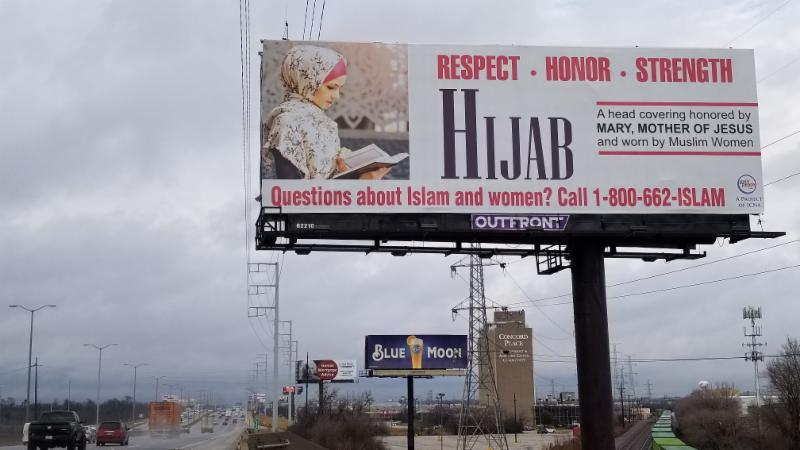 